From: Bartušková Martina 
Sent: Monday, January 27, 2014 3:40 PM
To: Cc: Fiala Václav; Mravcová Jarmila
Subject: žádost o informaci dle zákona č. 106/1999 Sb.Vážený pane ,zasílám Vám odpověď na Vaši žádost o informaci dle zákona č. 106/1999 Sb., o svobodném přístupu k informacím:1) Za které konkrétní činnosti má člen zastupitelstva města nárok na náhradu výdělku prokazatelně ušlého v souvislosti s výkonem funkce člena zastupitelstva? Člen zastupitelstva města má nárok na náhradu mzdy za dobu potřebnou k výkonu funkce neuvolněného člena zastupitelstva, konkrétně:- účast člena zastupitelstva na zasedání ZM- účast člena rady na schůzi RM - účast na jednání výboru ZM a při plnění úkolů výboru dle §119 zákona o obcích- účast na jednání komise RM- účast člena zastupitelstva na pracovním jednání, na které byl usnesením zastupitelstva vyslán / pověřen jednat- účast člena rady na pracovním jednání, na které je usnesením rady vyslán nebo delegován / pověřen jednat- účast člena zastupitelstva ve výběrových komisích a pracovních skupinách, ustanovených zastupitelstvem nebo radou- účast člena zastupitelstva na vzdělávání, souvisejícím s výkonem funkce člena zastupitelstva, zajišťovaném magistrátem- doba strávená cestou na místo výkonu funkce, případně cestou zpět na pracoviště.2) Náleží členu zastupitelstva v případě, že je členem výborů a/nebo komisí, náhrada výdělku i tehdy, pokud se coby člen zastupitelstva účastní zasedání těchto komisí/výborů? ano3) Je zastupiteli města obdobným způsobem nahazován výdělek ušlý za dobu, kdy jednal coby zastupitel přímo s občany?ne4) Na základě jakých podkladů (předpisu) je o náhradě rozhodováno a kdo (funkce) o náhradě rozhoduje?O náhradě mzdy nebo ušlého výdělku je rozhodováno na základě ustanovení §71 odst. 4 zákona č. 128/2000 Sb., obecní zřízení (o obcích), ve znění pozdějších předpisů. Dále se postupuje dle směrnice rady města „Zásady rady města ke stanovení rozsahu doby potřebné k výkonu funkce člena zastupitelstva, včetně způsobu náhrady mzdy nebo platu a náhrady ušlého výdělku.“ Tuto směrnici schválila rada města. Pokud splňuje člen zastupitelstva všechny náležitosti dle zákona o obcích a dle směrnice, má na náhradu nárok a dále o tom nikdo nerozhoduje. Přeji hezký den a jsem s pozdravemBc. Martina BARTUŠKOVÁ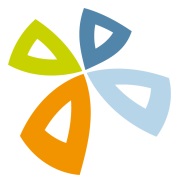 Kancelář primátoraasistentka tajemníkam.bartuskova@chomutov-mesto.czTel.:     474 637 225Mob.:  724 588 656                                  Magistrát města Chomutova   